Газовые рампыMM.407-410-412-415-420B01 S20 TBG B7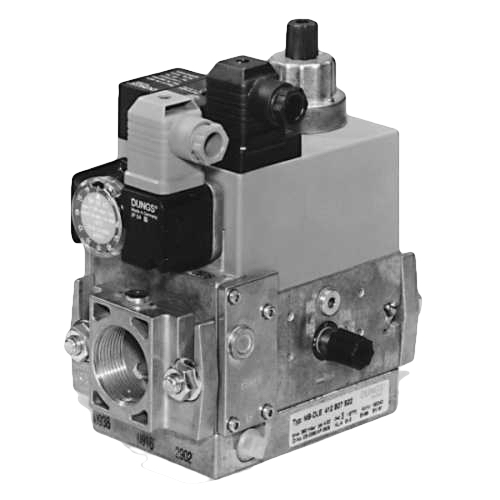 ПАСПОРТПри передаче рампы другому владельцу вместе с горелкой передается настоящий формуляр.Общие сведения Сведения об изготовленииГазовая рампа изготовлена фирмой “Baltur S.p.A.” Via Ferrarese 10. 44042 Cento (Ferrara). ItalyНазначениеГазовая рампа Baltur обеспечивает регулирование расхода и давления газа, подаваемого на горелку.Обеспечивает перекрытие подачи газа при отключении горелки. Предназначена для использования с одноступенчатыми, двухступенчатыми, прогрессивно-двухступенчатыми горелками Baltur серий TBG…, TBG…P, TBG…PV, TBG…MC, TBML…P, в составе которых предусмотрен газовый дроссельный клапан для изменения расхода газа между 1-ой и 2-ой ступенью.Технические характеристики2.Сведения о продаже"_____" __________________ 20__г. 				Модель MM.54__ B01 S20 TBGФИО, должность продавца, подпись_______________________________________________                                       ______________Штамп торгующей организацииМ.П.3.Сведения об установкеСведения о местонахождении рампыСведения о ремонте и замене элементов рампыЛицо, ответственное за исправное состояние и техническую эксплуатациюСведения об освидетельствованияхГарантийные обязательства4.1. ГарантияГарантия распространяется только на производственные и материальные дефекты.4.2. Гарантийный срокГарантийный срок составляет 12 месяцев со дня продажи. Замена или ремонт любой части рампы в течении гарантийного срока не продлевает срок гарантии.4.3. Гарантийные условияГарантийные обязательства распространяются только на замену дефектных деталей в послепродажный период, либо на их ремонт по усмотрению фирмы продавца. Данным ограничением исключаются любая оплата компанией последствий от убытков, даже в тех случаях, если нанесен личный ущерб или ущерб частной собственности.Гарантия действительна лишь в том случае, если любые замены или ремонтные работы производились аттестованным и обученным персоналом.Горелка должна проходить чистку, регулировку и проверку не менее чем один раз в год.Действие данной гарантии ни при каких обстоятельствах не может быть истолковано, как получение прав на возвращение устройства в компанию или же на требование о возмещении его частичной или полной стоимости.Гарантия не распространяется на рабочие затраты или издержки, которые будут отнесены на счет покупателя.Гарантия не распространяется на:*огнеупорные материалы;*ущерб, причиненный сильным морозом или же иными погодными обстоятельствами;*повреждения в облицовке;Повреждения, вызванные неправильным обращением с устройством, недопустимыми операционными условиями или не отвечающим требованиям обслуживания;Повреждения, обусловленные неправомочным вмешательством третьей стороны;*ошибки, допущенные при монтаже;*чрезмерный износ оборудования;*Гарантия на изделие не распространяется в случае утраты гарантийного талона и/или его неправильного заполнения.Сертификат соответствия №RU C-IT.AE44.B.00705Серийный №Год изготовленияАртикулНазваниеСхемаВнутр. прох. ØØPmaxСтруктура19990545MM.407 B01 S20  TBGB73/4"3/4"360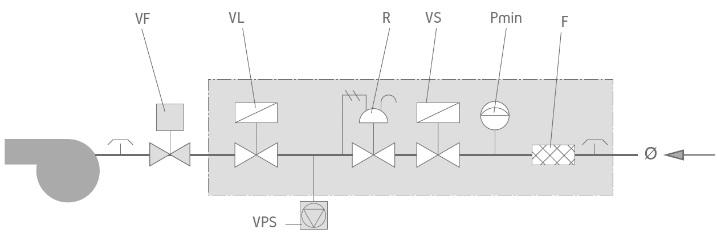 19990546MM.410 B01 S20 TBGB71"1"1/436019990547MM.412 B01 S20  TBGB71"1/41"1/436019990548MM.415 B01 S20  TBGB71"1/21"1/236019990549MM.420 B01 S20  TBGB72"2"360Стандартная комплектацияСтандартная комплектацияОпцииF Фильтр газовыйVPS Блок контроля герметичности клапановPminРеле минимального давления газа(обязательно для горелок мощностью более 1200 кВт)R Регулятор давления газаPmaxРеле максимального давления газаVL Одноступенчатый рабочий клапан-Кран шаровой газовыйVSПредохранительный клапан-Антивибрационная вставкаVFДроссельный клапан (в составе рампы)-Адаптер горелка/рампаАртикулНазваниеB1B2C Габаритные и присоединительные размеры, мм19990545MM.407 B01 S20  TBG72210465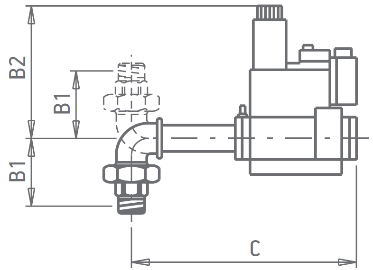 19990546MM.410 B01 S20 TBG9526051019990547MM.412 B01 S20  TBG9526051019990548MM.415 B01 S20  TBG10317060019990549MM.420 B01 S20  TBG114220600АртикулНазваниеLPH Вес, кгРазмеры упаковки, мм19990545MM.407 B01 S20  TBG3002103005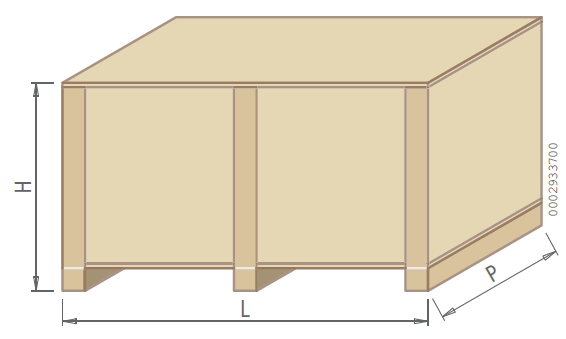 19990546MM.410 B01 S20 TBG400300280819990547MM.412 B01 S20  TBG400300280819990548MM.415 B01 S20  TBG4602504601119990549MM.420 B01 S20  TBG46025046013Организация и её адресМестонахождение рампыДата установкиДатаСведения о ремонте и заменеПодпись отв. лицаНомер и дата приказа о назначенииФИО, ДолжностьДата проверки знаний правилПодписьДатаВид освидетель-ствованияРезультаты освидетельствованияСрок следующего освидетельствованияПодпись отв. лицаГарантийный талон №___Отметка о гарантийном обслуживании:Характер неисправности                              : __________________________________________________________________________________________________________________________________________Заключение: _____________________________________________________________________Владелец изделия (подпись) ____________Мастер гарантийного обслуживанияФИО ________________________________Подпись ____________________________Дата: _______________________________          ШтампГарантийный талон №___Отметка о гарантийном обслуживании:Характер неисправности                              : __________________________________________________________________________________________________________________________________________Заключение: _____________________________________________________________________Владелец изделия (подпись) ____________Мастер гарантийного обслуживанияФИО ________________________________Подпись ____________________________Дата: _______________________________          ШтампГарантийный талон №___Отметка о гарантийном обслуживании:Характер неисправности                              : __________________________________________________________________________________________________________________________________________Заключение: _____________________________________________________________________Владелец изделия (подпись) ____________Мастер гарантийного обслуживанияФИО ________________________________Подпись ____________________________Дата: _______________________________          ШтампГарантийный талон №___Отметка о гарантийном обслуживании:Характер неисправности                              : __________________________________________________________________________________________________________________________________________Заключение: _____________________________________________________________________Владелец изделия (подпись) ____________Мастер гарантийного обслуживанияФИО ________________________________Подпись ____________________________Дата: _______________________________          Штамп